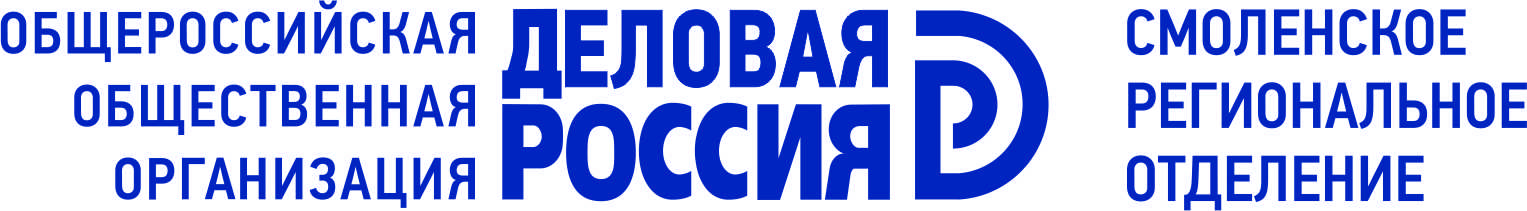 Программа семинара «Стратегические финансы: Рост капитализации бизнеса за счет интеллектуальной собственности. Налоговые льготы»Дата: 29 марта 2018 года (четверг) Место проведения: конференц-зал офиса ООО «Белорусская косметика»  по адресу г. Смоленск, ул. 12 лет Октября, д. 3, 2 этаж. Спикер: Генерального совета «Деловой России», генеральный директор Института финансового развития бизнеса в Москве Ильдар Шайхутдинов.9.30-10.00 – Регистрация участников, приветственный кофе10.00-11.30 - Интеллектуальная собственность – инструмент роста прибыли и стоимости бизнесаКак идею превратить в капитал.Как оформить и оценить товарный знак, патенты, ноу-хау. Автор и работодатель – как избежать конфликта интересов.Как определить справедливую стоимость нематериальных активов и снять налоговые риски.Как собрать перечень документов, которыми необходимо "обложиться", чтобы у фискалов не возникло претензий к работе компании.11.30-11.40 – кофе-брейк11.40 – 13.30 – Новые налоговые льготыКак обеспечить рост прибыли и при этом снизить налог на прибыль Как увеличить собственный капитал компании за счет: текущих акционеровувеличения доли нераспределенной прибыликапитализации затрат на НИОКР13.30-14.30 – Обед 14.30-16.30 – Льготные условия кредитованияКак банк принимает решение о финансировании компании.Как рассчитывается кредитный рейтинг.Что нужно, чтобы быстро получить кредит.16.30-16.40 – Кофе-брейк16.40-18.00 – Льготные условия кредитования (продолжение)Как улучшить кредитные показатели.Как рефинансировать текущие и получить новые кредитные линии по сниженной ставке.Как профинансировать компанию с 0-м залогом.